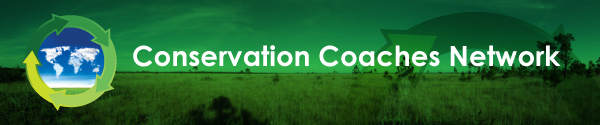 Capacitação de Coaches em ConservaçãoInstruções para um Exercício em Implementação (45 minutos)Finalidade do Exercício:  Apresentar os conceitos de escuta ativa aos coaches;Estimular os coaches a reconhecerem sua responsabilidade para fomentar a implementação;Estimular ideias a respeito de como os coaches podem fomentar a implementação de estratégias e o monitoramento de resultados;Desenvolver um plano de ação preliminar com intuito de ajudar suas equipes a conseguir implementação melhor.Papeis:Coach em implementaçãoOuvidor (Escuta) de apoioInstruções:Os Coaches formam pares.  Eles decidem quem vai ser o Coach de implementação e que vai escutar (apoio).O treinado de implementação oferece pelo menos três minutos de descrição sem pausas  do projeto no qual eles estão envolvidos como coaches.  A pessoa no papel de apoio escuta atentamente com toda a atenção e concentração na fala. Ele/el não faz perguntas para não interromper o fluxo dos pensamentos do coach de implementação. Passados os três minutos ou mais pessoas de apoio pode fazer perguntas para obter uma compreensão mais clara.O Coach de implementação então executa uma tempestade de ideias para identificar coisas que eles poderiam fazer para fomentar a implementação do plano.   A pessoa de apoia registra tudo, reflete sobre as ideias e oferece outras percepções  e sugestões utilizando afirmações do tipo sim/e.A equipe disporá de 20 minutos para desenvolver um curto plano de ação.  A pessoa de apoia escreverá o plano em dois cartões. Em seguido os pares trocam de papeis e repetem o processo inteiro (15 minutos) Os Coaches se reúnem em sessão plenária para discutir a escuta ativa e confeccionar uma lista das ideias de implementação levantadas.